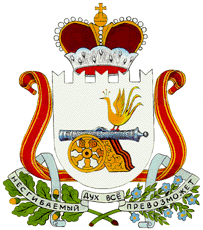 АДМИНИСТРАЦИЯ  БОЛТУТИНСКОГО СЕЛЬСКОГО ПОСЕЛЕНИЯ                     ГЛИНКОВСКОГО  РАЙОНА  СМОЛЕНСКОЙ ОБЛАСТИ                              П О С Т А Н О В Л Е Н И Е от "24 "декабря   2018 г.                                                     № 62В целях приведения нормативного правового акта в соответствие с действующим законодательством Российской ФедерацииАдминистрация   п о с т а н о в л я е т:Внести  в постановление Администрации Болтутинского сельского поселения Глинковского района Смоленской области от 09.06.2017г. № 29 «Об определении форм участия граждан в обеспечении первичных мер пожарной безопасности, в том числе в деятельности добровольной пожарной охраны на территории Болтутинского сельского поселения Глинковского района Смоленской области следующие изменения:      1.1. п.п.1.1. п.1 изложить в новой редакции: «  Граждане могут принимать непосредственное участие в обеспечении первичных мер пожарной безопасности.Граждане могут привлекаться к выполнению на добровольной основе социально значимых работ в целях обеспечения первичных мер пожарной безопасности.К социально значимым работам могут быть отнесены только работы, не требующие специальной профессиональной подготовки.Для выполнения социально значимых работ могут привлекаться совершеннолетние трудоспособные жители в свободное от основной работы или учебы время на безвозмездной основе не более чем один раз в три месяца. При этом продолжительность социально значимых работ не может составлять более четырех часов подряд».       3.Настоящее постановление подлежит официальному обнародованию.       4.Контроль за исполнением настоящего постановления оставляю за собой.Глава муниципального образованияБолтутинского сельского поселенияГлинковского района Смоленской области                              О.П.АнтиповаО внесении изменений в постановление Администрации Болтутинского сельского поселения Глинковского района Смоленской области от 09.06.2017г. № 29 «Об определении форм участия граждан в обеспечении первичных мер пожарной  безопасности, в том числе в деятельности добровольной пожарной охраны на территории  Болтутинского сельского поселения Глинковского района Смоленской области»